Publicado en Coimbra, Portugal el 14/12/2018 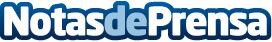 La 13ª edición de la Exposición Internacional Surrealism Now se abre el 26 de enero de 2019 Desde Coimbra a Vieira de Leiria en la ciudad de Marinha Grande en Portugal, sigue la Exposición Internacional de Arte del Surrealismo Now 2019. La exposición de arte surrealista del siglo XXI más grande del mundo. Abierto el 26 de enero de 2019 y con duración indefinida. En la Galería Municipal de Vieira de Leiria en el Municipio de Marinha GrandeDatos de contacto:International Surrealism Now+351 964485027Nota de prensa publicada en: https://www.notasdeprensa.es/la-13-edicion-de-la-exposicion-internacional Categorias: Internacional Artes Visuales Turismo Eventos http://www.notasdeprensa.es